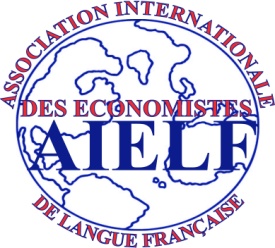 DEMANDE DE PARTICIPATION au 59ème Congrès  de l’AIELF (Paris, les 18, 19 & 20 mai 2015)Formulaire à envoyer avant le 20 décembre :Par e-mail à : alain.redslob@u-paris2.fr ou aielf_contact@yahoo.comPar la poste à: Alain REDSLOBAIELF, Université Panthéon-Assas12 Place du Panthéon, 75231 PARIS Cedex 05 Nom :Prénom :Titres et fonctions universitaires : Adresse :Université ou autres organismes de rattachement :Pays :Adresse électronique :Téléphone(avec indicatif du pays) :Titre de la communication proposée :Bref exposé de son contenu :